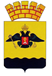 АДМИНИСТРАЦИЯ МУНИЦИПАЛЬНОГО ОБРАЗОВАНИЯ ГОРОД НОВОРОССИЙСКПОСТАНОВЛЕНИЕ          _________________						                   №_____________г. НовороссийскОб утрате силы постановления администрации 
муниципального образования город Новороссийск от 9 августа 2012 года № 4538 «Об утверждении административного регламента предоставления муниципальной услуги «Установление вида разрешенного использования земельного участка, в случае если вид разрешенного использования не установлен в документах государственного кадастра недвижимости или иных правоустанавливающих документах»Руководствуясь Федеральным законом от 27 июля 2010 года 
№ 210-ФЗ «Об организации предоставления государственных и муниципальных услуг», Федеральным законом от 6 октября 2003 года 
№ 131-ФЗ «Об общих принципах организации местного самоуправления в Российской Федерации», протестом прокуратуры города Новороссийска от 25 июня 2020 года № 7/2-3696-2020/2529 и Уставом муниципального образования город Новороссийск, п о с т а н о в л я ю:1. Постановление администрации муниципального образования город Новороссийск от 9 августа 2012 года № 4538 «Об утверждении административного регламента предоставления муниципальной услуги «Установление вида разрешенного использования земельного участка, в случае если вид разрешенного использования не установлен в документах государственного кадастра недвижимости или иных правоустанавливающих документах» признать утратившим силу.2. Отделу информационной политики и средств массовой информации опубликовать настоящее постановление в печатном бюллетене «Вестник муниципального образования город Новороссийск» и разместить на официальном сайте администрации муниципального образования город Новороссийск.3.  Контроль за выполнением настоящего постановления возложить на и.о. заместителя главы муниципального образования Морозову Ю.В.4. Постановление вступает в силу со дня его опубликования.Главамуниципального образования                            			 И.А. Дяченко